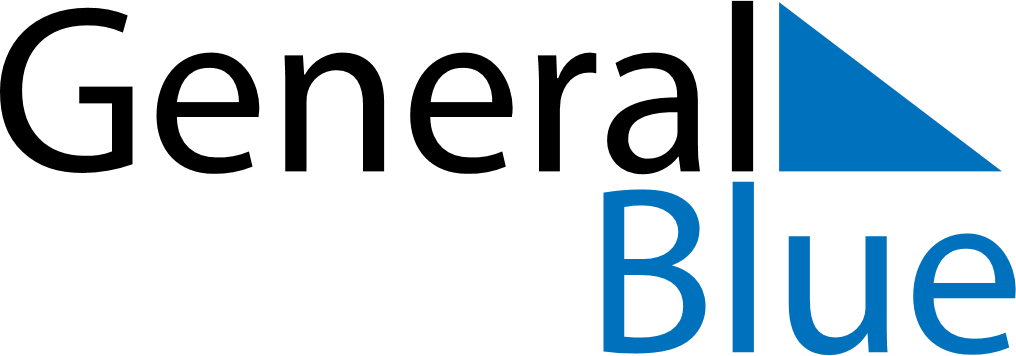 October 2140October 2140October 2140October 2140October 2140SundayMondayTuesdayWednesdayThursdayFridaySaturday12345678910111213141516171819202122232425262728293031